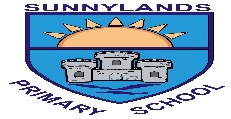               SUNNYLANDS PRIMARY SCHOOL – SCHOOL MEALS MENUWeek 2                                       Revised menu for Week 3 will be issued for next week Monday 14th September 2020MondayTuesdayWednesdayThursdayFriday7th September 20208th September 20209th September 202010th September 202011th September 2020French Bread Pizza, Baked Beans, Chipped Potatoes~Frozen Yoghurt & FruitIrish Stew & Crusty Bread~Biscuit & FruitBurger & Bap, Tossed Salad,Herb Diced Potatoes~Jelly & Fruit Chicken Casserole, Diced Carrots,Mashed Potatoes~Ice Cream & Mandarin OrangesSpaghetti Bolognese & Crusty Bread~Fresh Fruit orYoghurt